Сортировка и переработка мусора — давно уже не новшество.Система раздельного сбора отходов становится обязательным элементом повседневной жизни.Чтобы сортировка собственного мусора приносила пользу обществу и экологии, нужно узнать, какие бытовые отходы бывают, как правильно определять их виды и как разделять.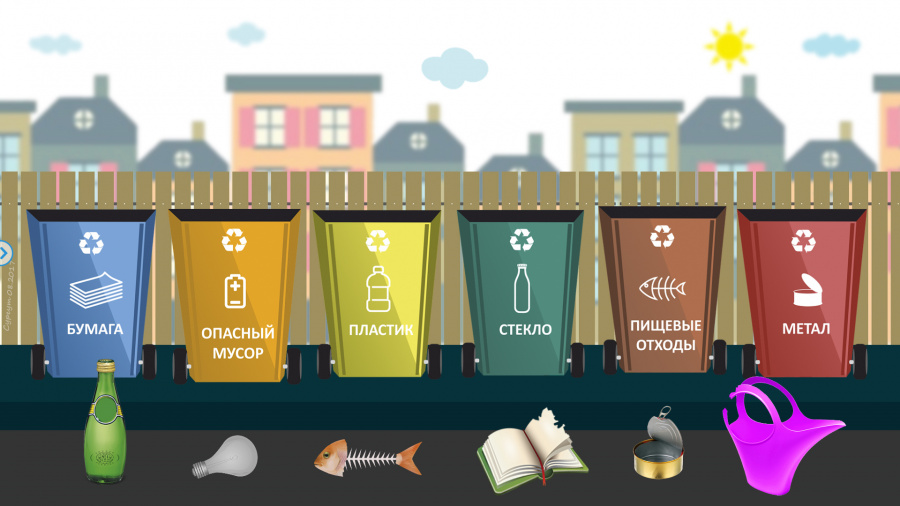 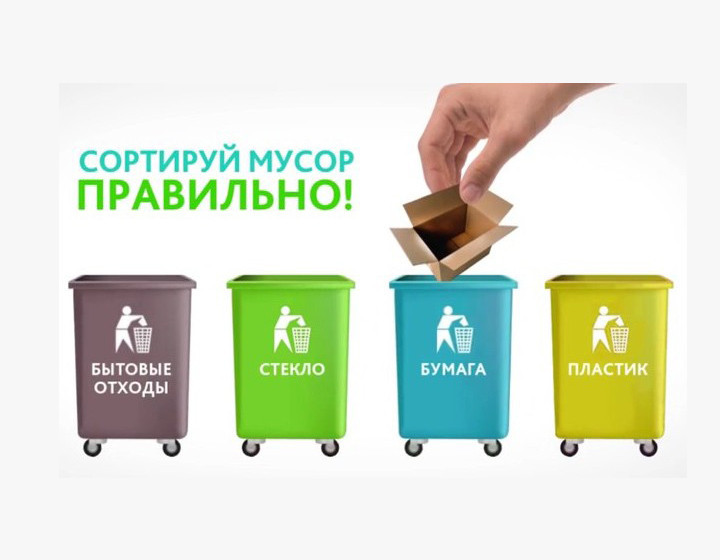 